16-Channel Discriminator/Scaler VME ModuleRevision D LabFast Electronics GroupFeb 11th, 2011OverviewThe 16-Channel Discriminator/Scaler Board contains 16 non-updating dual-threshold discriminators, programmable digital delays, and two 32-bit scalers per discriminator and threshold.  The discriminator pulses are output as differential ECL logic levels through two front-panel headers.  One group of outputs will connect to a TDC and the other group can be used as input to trigger logic.  Both TDC and trigger output channels can individually be enabled/disabled with outputs widths and delays being user programmable. All programming is done through VME registers.All discriminators and logic reside on a 6U VME64x mainboard.  Each channel contains two analog receiver fast comparators (discriminator), and pulsers.  Each discriminator channel has 2 programmable thresholds which can be programmed from VME. The output pulse width is also programmable from VME, but is common to the TDC and trigger discriminator channels separately. The TDC output is driven from the discriminator channel and not routed through the FPGA to minimize jitter and delays. The trigger (TRG) output is the second threshold per discriminator and is routed through the FPGA. The TRG output can be individually delayed in 4ns steps up to 1020ns and the pulse reshaped in the FPGA to provide a 4 to 1024ns pulse width. A TRG output delay setting of zero bypasses delay and pulse reshaping logic. The TRG output of the discriminator can also select which discriminator threshold source to use in the case a single threshold is desired for the TDC and TRG outputs.Each discriminator output pulse is recorded by two 32 bit counters (scaler). For each channel an external gate (NIM) is applied to one scaler while the other scaler is free running. Scalers can be latched, read, and cleared through VME.  There is a “OR” (NIM  level) ouput that is the logical OR of all the unmasked discriminator outputs.Discriminator outputs are provided as dECL levels on the front panel for interfacing with TDCs and trigger logic.The VME64x interface is A32/A24/D32/D64/BLT32/BLT64/2eVME/2eSST with support for interrupts.Discriminator/Scaler Block Diagram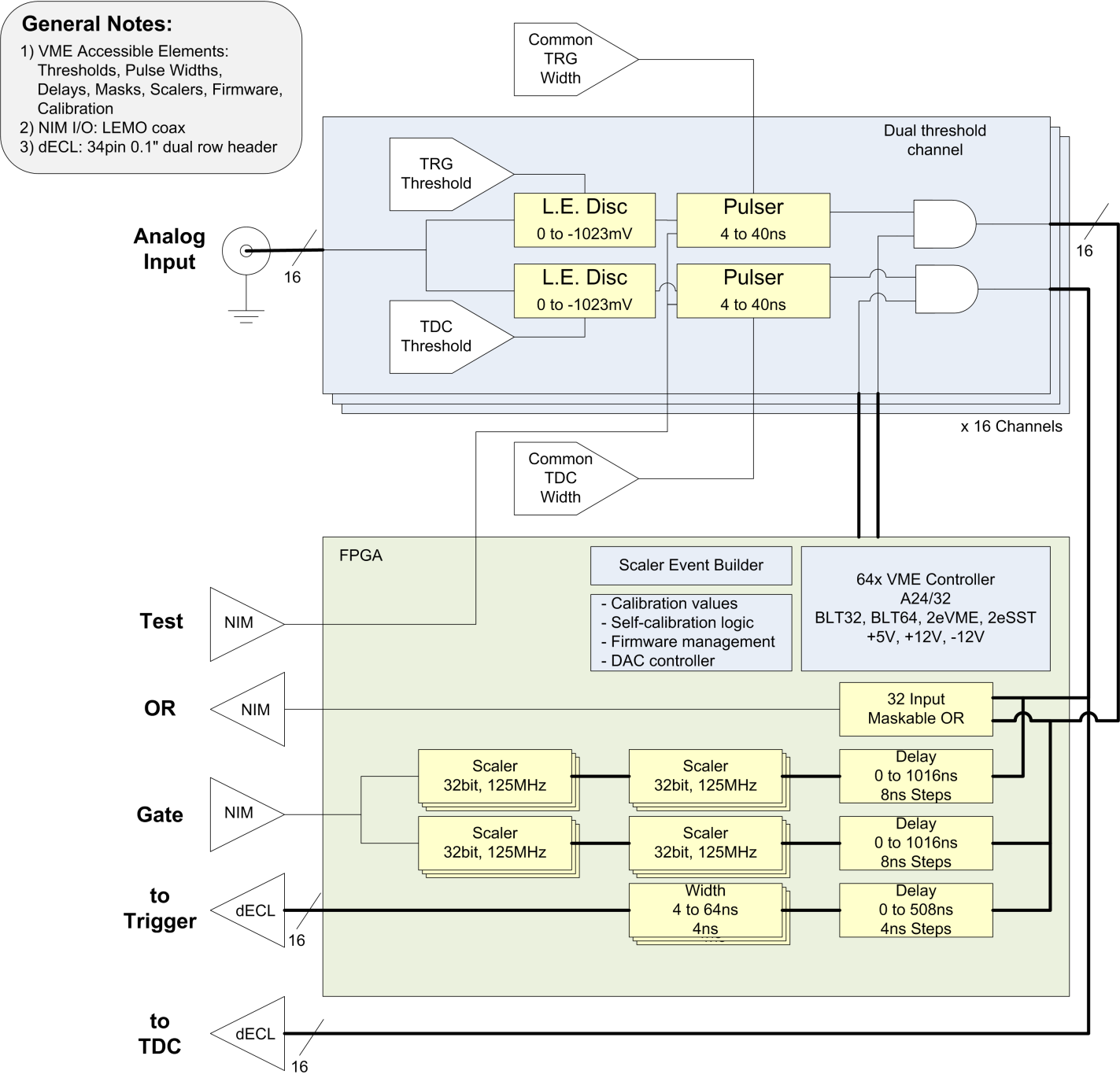 Note: due to FPGA firmware updates, the above block diagram may not fully reflect all of the available functionality of the module. See the register description section below for updated details.SpecificationsPCB OverviewFR406 substrate, 1/16” Thickness, 8 Layers (4 signal, 4 plane)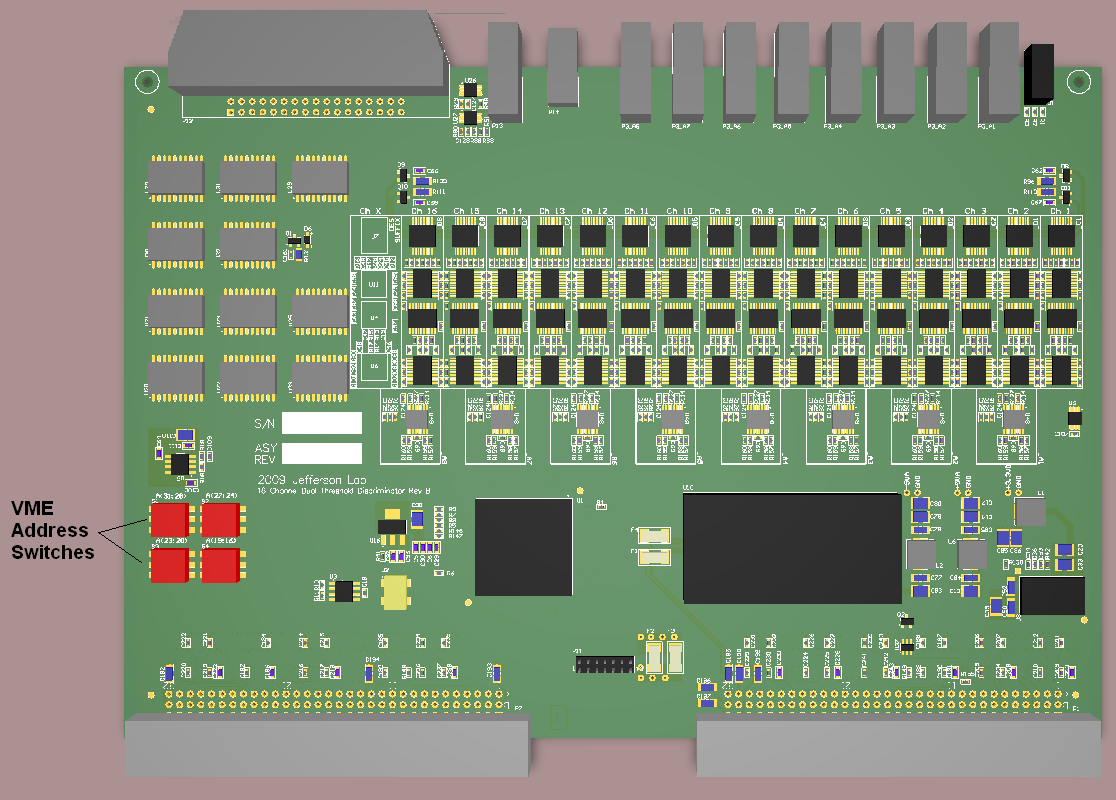 VME Accessible RegistersAll discriminator board registers can be accessed through the VME bus in the following modes:A24: single cycle accesses32bit aligned read or write access (register specific)Event readout can be access through the VME bus in the following modes:A32: single cycle, BLT, MBLT, 2eVME, 2eSSTNote: transfer rate for 2eSST is 200MB/sRegister Summary:Analog Discriminator Control RegistersThe 16 analog front panel inputs are fed into individual discriminator/pulser circuits as shown in the following figure. The registers are shown that control the features of these channels. Note that the TDC pulse width and TRG pulse width is common to all channels of the discriminator board, while all thresholds and enable masks are individually controllable for each channel.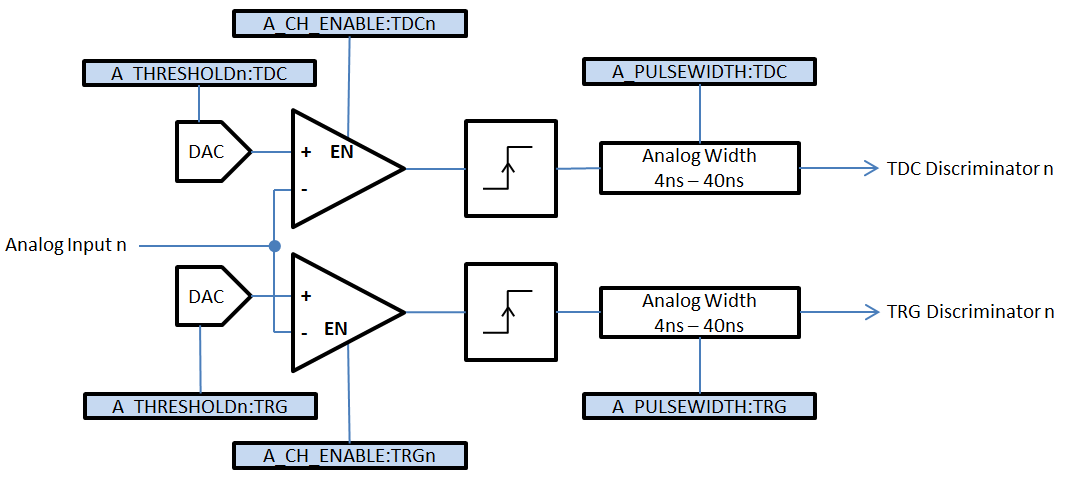 Register: A_THREHOLD_CH0 -> A_THRESHOLD_CH15	Address Offset: 	0x0000, 0x0004, …0x003C	Size:			32bits	Reset State:		0x03FF000ATDC Threshold (R/W):TDC CHx Threshold (in -1mV units)TRG Threshold (R/W):TRG CHx Threshold (in -1mV units)Notes:TRG threshold should be >25mV above TDC threshold (for same channel) to avoid introducing jitter onto timing sensitive TDC comparator. If same threshold for both outputs are desired, see A_TRGOUT_CHx registers to route TDC output to TRGOUT signals and set TRG thresholds out of range so they do not fire.Register: A_PULSEWIDTH	Address Offset:	0x0080	Size:			32bits	Reset State:		0x00280028TDC Pulser Width (R/W):Controls pulser width (in units ns) for all TDC channels. Will be calibrated from 4ns to 40ns (~1ns accuracy). Values outside this range are not guaranteed to be calibrated.TRG Pulser Width (R/W):Controls pulser width (in units ns) for all TRG channels. Will be calibrated from 4ns to 40ns (~1ns accuracy). Values outside this range are not guaranteed to work.Register: A_CH_ENABLE	Address Offset:	0x0088	Size:			32bits	Reset State:		0xFFFFFFFFTDCENx (R/W):	‘0’ – TDC channel x disabled	‘1’ – TDC channel x enabledTRGENx (R/W):	‘0’ – TRG channel x disabled	‘1’ – TRG channel x enabledNotes:A disabled TDC or TRG channel will prevent discriminator comparator and pulser from firing by using out of range thresholds.Trigger Output Control RegistersThere are 32 ECL outputs from the discriminator. The first 16 are grouped into 1 connector and are directly fed from the TDC threshold discriminators. These 16 TDC outputs are only programmable at the discriminator channel level (threshold, enable mask, analog formed pulse width). The second group of 16 channels come from the FPGA and has several programmable features as outlined in the following figure. Each bit of the 16 channel output corresponds to a specific discriminator channel (TRG Output bit ‘n’ comes from Discriminator channel ‘n’). The TRG output can select which discriminator threshold to use: TRG or TDC. The selected source can then be fed directly to the TRG output to minimize jitter and delay. Alternatively the selected source can pass through a digital pulse width block and digital delay block. By passing through the digital width/delay sections a ~4ns jitter and additional propagation delay are added to the TRG output. Each of the 16bits are separately controllable.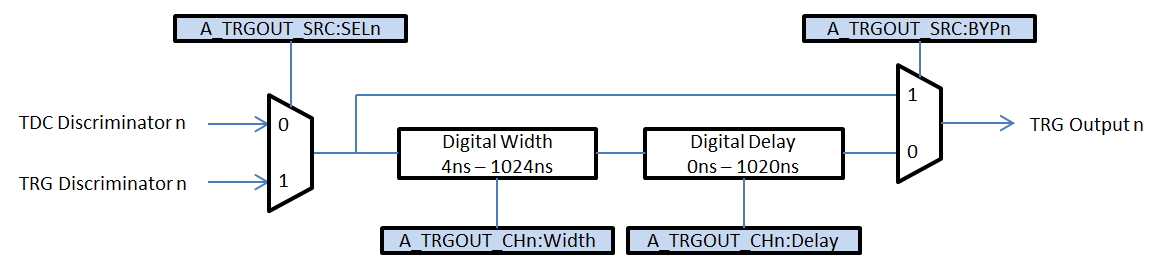 Register: A_TRGOUT_CH0 -> A_ TRGOUT _CH15	Address Offset: 	0x0040, 0x0044, …0x007C	Size:			32bits	Reset State:		0x03FF000ATRGOUT Width (R/W):Pulse width in 4ns steps (0-255): width = 4ns * (TRGOUTWidth+1)TRGOUT Delay (R/W):Pulse delay in 4ns steps (0-255): delay = 4ns * (TRGOUTDelay)Notes:A_TRGOUT_SRC register allows option to bypass the width reshaping & delay elements. In this case, the pulse width will be defined by A_PULSEWIDTH register and the delay will be as fast as possible (<15ns)Register: A_TRGOUT_SRC	Address Offset:	0x00A0	Size:			32bits	Reset State:		0x0000FFFFBYPx (R/W):‘0’ – Delay and pulse width reshaper for TRGOUT channel x defined by A_TRGOUT_CHx‘1’ – Bypasses delay and pulse width reshaper for TRGOUT channel xSELx (R/W):‘0’ – Select TDC threshold for TRGOUT source‘1’ – Select TRG threshold for TRGOUT sourceRegister: A_OR_MASK	Address Offset:	0x008C	Size:			32bits	Reset State:		0xFFFFFFFFTDCxEN (R/W):	‘0’ – TDC channel x not used in front-panel OR output	‘1’ – TDC channel x used in front-panel OR outputTRGxEN (R/W):	‘0’ – TRG channel x not used in front-panel OR output	‘1’ – TRG channel x used in front-panel OR outputNotes:All TDC channels enabled in the above MASK are used to display the TDC front-panel LEDAll TRG channels enabled in the above MASK are used to display the TRG front-panel LEDRegister: A_DELAY	Address Offset:	0x0090	Size:			32bits	Reset State:		0x00080008ScalerDelayGrp1 (R/W):	Discriminator input delays for scaler group 1. 0-1023 count (in 8ns ticks)ScalerDelayGrp2 (R/W):	Discriminator input delays for scaler group 2. 0-1023 count (in 8ns ticks)Register: A_TEST	Address Offset:	0x0094	Size:			32bits	Reset State:		0x00000001TEST (WO):	‘0’ – Does nothing	‘1’ – Software test pulse is sentTestSrc (R/W):	bit 0: ‘1’ – routes front-panel IN1 to test input of discriminator channels	bit 1: ‘1’ – routes front-panel IN2 to test input of discriminator channelsNotes:When front-panel IN1 or IN2 is enabled, a NIM logic level ‘1’ must be supplied to front-panel test input signal to test fire the discriminator channels.Register: A_SCALER_GRP1_LATCH	Address Offset:	0x009C	Size:			32bits	Reset State:		0xXXXXXXXXSCALER_GRP1_LATCH  (WO):	Write any value to latch scaler group 1.Notes:After latching scalers for readout, hardware scalers will be reset.Register: A_SCALER_GRP2_LATCH	Address Offset:	0x0098	Size:			32bits	Reset State:		0xXXXXXXXXSCALER_GRP2_LATCH  (WO):	Write any value to latch scaler group 2.Notes:After latching scalers for readout, hardware scalers will be reset.Register: A_SCALER_GATE_GRP1	Address Offset:	0x00BC	Size:			32bits	Reset State:		0x00000004GateSrc (R/W):	bit 0: ‘1’ – routes front-panel IN1 to gate for scaler group 1	bit 1: ‘1’ – routes front-panel IN2 to gate for scaler group 1	bit 2: ‘1’ – routes constant ‘1’ to gate for scaler group 1	bit 3: ‘1’ – routes pulser output to gate for scaler group 1Register: A_SCALER_GATE_GRP2	Address Offset:	0x00B8	Size:			32bits	Reset State:		0x00000002GateSrc (R/W):	bit 0: ‘1’ – routes front-panel IN1 to gate for scaler group 2	bit 1: ‘1’ – routes front-panel IN2 to gate for scaler group 2	bit 2: ‘1’ – routes constant ‘1’ to gate for scaler group 2	bit 3: ‘1’ – routes pulser output to gate for scaler group 2Register: A_READOUT_CLEAR	Address Offset:	0x0500	Size:			32bits	Reset State:		0xXXXXXXXXREADOUT_CLEAR (WO):	Write any value to clear event building FIFO.Register: A_READOUT_START	Address Offset:	0x0504	Size:			32bits	Reset State:		0xXXX0XX00BUILDER_FLAG (R/W):	bit 7: ‘1’ - latch scaler group 1 for event build. ‘0’ - do nothing.	bit 6: ‘1’ - latch scaler group 2 for event build. ‘0’ - do nothing.	bit 5: ‘1’ - write reference scaler group 2 for event build. ‘0’ - do nothing.	bit 4: ‘1’ - write reference scaler group 1 for event build. ‘0’ - do nothing.	bit 3: ‘1’ - write TDC scaler group 2 for event build. ‘0’ - do nothing.	bit 2: ‘1’ - write TRG scaler group 2 for event build. ‘0’ - do nothing.	bit 1: ‘1’ - write TDC scaler group 1 for event build. ‘0’ - do nothing.	bit 0: ‘1’ - write TRG scaler group 1 for event build. ‘0’ - do nothing.BUILDER_TRG_SRC (R/W):	bit 3: ‘1’ - enables internal pulser roll-over as a trigger source	bit 2: ‘1’ - enables SWTRG VME as a trigger source	bit 1: ‘1’ - enables front-panel IN2 as a trigger source	bit 0: ‘1’ - enables front-panel IN1 as a trigger sourceSWTRG (WO):	‘1’ – generates software trigger	‘0’ – do nothingNotes:When trigger edge occurs, the scaler event builder executes and fills the readout FIFO with a scaler event as defined by the BUILDER_FLAG fieldRegister: A_PULSER_PERIOD	Address Offset:	0x00C0	Size:			32bits	Reset State:		0x 00000000PULSER_PERIOD (R/W):Range: 0 – 4294967295 cycles.This pulser increments every 20 ns.Register: A_PULSER_HIGH	Address Offset:	0x00C4	Size:			32bits	Reset State:		0x 00000000PULSER_HIGH (R/W):Range: 0 – 4294967295 cycles.While pulser counter is <= PULSER_HIGH the output of the pulser is logic ‘1’, else ‘0’Register: A_PULSER_NPULSES	Address Offset:	0x00C8	Size:			32bits	Reset State:		0x 00000000PULSER_NPULSES (R/W):0: Disables pulser1-4294967294: Pulser will fire for this number of pulses after A_PULSER_START is written4294967295: Pulser enable for continuous operation (NPULSES will be infinite)Register: A_PULSER_START	Address Offset:	0x00CC	Size:			32bits	Reset State:		0x 00000000PULSER_START (WO):Writing any value will start pulser operation if A_PULSER_NPULSES is operating in finite pulse count mode.Register: A_PULSER_STATUS	Address Offset:	0x00D0	Size:			32bits	Reset State:		0x 00000000STATUS (RO):‘1’ indicates pulser is not active‘0’ indicates pulser is active. This can be used to check when NPULSES have been delivered after START has been issued running in finite pulse mode.Register: A_READOUT_CFG	Address Offset:	0x0508	Size:			32bits	Reset State:		0x0001FFFEEVT_NUM (RO):Indicates the number of built events residing in the FIFO ready for readout.EVT_WORD_INT_LEVEL (R/W):Range: 0 to 16383. Sets the 32bit word interrupt threshold for the event builder. If the number of 32bit event words inside the event builder FIFO is greater-than or equal to this value an interrupt will be generated  if enabled by the A_INTERRUPT register.EVT_NUM_INT_LEVEL (R/W):Range: 0 to 255. Sets the event count interrupt threshold for the event builder. If the number of events inside the event builder FIFO is greater-than or equal to this value an interrupt will be generated  if enabled by the A_INTERRUPT register.BERREN (R/W):‘0’ – disable VME bus error assertion for end-of-event signaling (user must know event size or parse readout contents to ensure event synchronization/alignment)	‘1’ – enables VME bus error assertion for end-of-event signalingRegister: A_ADR32	Address Offset: 	0x00A4	Size:			32bits	Reset State:		0xXXXXXXX0A32_BASE (R/W):A32 base address (bits 31:23)This field is initialized to the dip switch bits 31:24 on VME SYSRESET assertion.A32_EN (R/W):	‘0’ – disables VME A32 addressing mode	‘1’ – enabled VME A32 addressing modeRegister: A_INTERRUPT	Address Offset: 	0x00A8	Size:			32bits	Reset State:		0x00000000INT_ID (R/W):VME bus interrupt IDINT_LEVEL (R/W):	VME bus interrupt levelINT_EN (R/W):	VME bus interrupt enableRegister: A_INTERRUPT_ACK	Address Offset: 	0x00AC	Size:			32bits	Reset State:		0xXXXXXXXXNotes:Writing to this register will acknowledge any outstanding interrupt. This will allow further interrupt from this module to interrupt on the VME bus if any interrupting condition persists or occurs in the future.Register: A_GEO	Address Offset: 	0x00B0	Size:			32bits	Reset State:		0xXXXXXXXXVME_ADDR (RO):VME address switch settings. The lower 8 bits form the A24 base address. The upper 8 bits are not used in the firmware, but are available to the user for any purpose desired (for example, the user could read this and set the A32_BASE to this value to use dip switch controlled A32 VME addressing).SLOTID (RO):	VME geographical addressing slot number. On parity error the value returned is 0x1E.Notes:Geographical addressing is only support when module is used on aVME64X compatibly crate. Register: A_IO	Address Offset: 	0x00B4	Size:			32bits	Reset State:		0xXXXXXXX0OR_OUT (R/W):‘0’ – software controlled ‘0’ or’d on OR front panel output ‘1’ - software controlled ‘1’ or’d on OR front panel outputIN1 (RO):	‘0’ – Front panel IN1 is NIM logic low	‘1’ – Front panel IN1 is NIM logic highIN2 (RO):	‘0’ – Front panel IN2 is NIM logic low	‘1’ – Front panel IN2 is NIM logic highRegister: A_TRG_SCALER_GRP1_CH0 -> A_ TRG_SCALER_GRP1 _CH15	Address Offset: 	0x0100, 0x0104, …0x013C	Size:			32bits	Reset State:		0xXXXXXXXXTRG SCALER(RO):Trigger threshold scaler for CHx.Belongs to scaler group 1, which uses scaler gate 1 and latch 1 as control sources.32bit value indicates an overflow when count is saturated (at 0xFFFFFFFF).Notes:A scaler latch must be performed (by writing to register A_SCALER_GRP1_LATCH, or using event builder) to update these registers with current scaler countsRegister: A_TDC_SCALER_GRP1_CH0 -> A_ TDC_SCALER _GRP1_CH15	Address Offset: 	0x0140, 0x0144, …0x017C	Size:			32bits	Reset State:		0xXXXXXXXXTDC SCALER(RO):Trigger threshold scaler for CHx.Belongs to scaler group 1, which uses scaler gate 1 and latch 1 as control sources.32bit value indicates an overflow when count is saturated (at 0xFFFFFFFF).Notes:A scaler latch must be performed (by writing to register A_SCALER_GRP1_LATCH, or using event builder) to update these registers with current scaler countsRegister: A_TRG_SCALER_GRP2_CH0 -> A_ TRG_ SCALER _GRP2_CH15	Address Offset: 	0x0180, 0x0184, …0x01BC	Size:			32bits	Reset State:		0xXXXXXXXXTRG SCALER(RO):Trigger threshold scaler for CHx.Belongs to scaler group 2, which uses scaler gate 2 and latch 2 as control sources.32bit value indicates an overflow when count is saturated (at 0xFFFFFFFF).Notes:A scaler latch must be performed (by writing to register A_SCALER_GRP2_LATCH, or using event builder) to update these registers with current scaler countsRegister: A_TDC_SCALER_GRP2_CH0 -> A_ TDC_SCALER _GRP2_CH15	Address Offset: 	0x01C0, 0x01C4, …0x01FC	Size:			32bits	Reset State:		0xXXXXXXXXTDC SCALER(RO):Trigger threshold scaler for CHx.Belongs to scaler group 1, which uses scaler gate 2 and latch 2 as control sources.32bit value indicates an overflow when count is saturated (at 0xFFFFFFFF).Notes:A scaler latch must be performed (by writing to register A_SCALER_GRP2_LATCH, or using event builder) to update these registers with current scaler countsRegister: A_REF_SCALER_GRP1	Address Offset: 	0x0204	Size:			32bits	Reset State:		0xXXXXXXXXREF SCALER(RO):Reference scaler, increments at 125MHz while gate source is high.Belongs to scaler group 1, which uses scaler gate 1 and latch 1 as control sources.32bit value indicates an overflow when count is saturated (at 0xFFFFFFFF).Notes:A scaler latch must be performed (by writing to register A_SCALER_GRP1_LATCH, or using event builder) to update these registers with current scaler countsRegister: A_REF_SCALER_GRP2	Address Offset: 	0x0200	Size:			32bits	Reset State:		0xXXXXXXXXREF SCALER(RO):Reference scaler, increments at 125MHz while gate source is high.Belongs to scaler group 2, which uses scaler gate 2 and latch 2 as control sources.32bit value indicates an overflow when count is saturated (at 0xFFFFFFFF).Notes:A scaler latch must be performed (by writing to register A_SCALER_GRP2_LATCH, or using event builder) to update these registers with current scaler countsRegister: A_FIRMWARE_REV	Address Offset: 	0x0400	Size:			32bits	Reset State:		0xXXXXXXXXFIRMWARE_REV_MAJOR(RO):Major firmware revisionFIRMWARE_REV_MINOR(RO):Minor firmware revisionRegister: A_BOARDID	Address Offset: 	0x0404	Size:			32bits	Reset State:		0x44534332BOARD_ID(RO):0x44534332 = “DSC2” in ASCIIRegister: A_SERIAL_NUM	Address Offset: 	0x0408	Size:			32bits	Reset State:		0x44534332SERIAL_NUM(RO):32bit serial number Register: A_SERIAL_MFG	Address Offset: 	0x040C	Size:			32bits	Reset State:		0x44534332SERIAL_MFG (RO):4 digit ASCII manufacturer IDRegister: A_MEM_ARRAY	Address Offset: 	0x8000-0x87FF	Size:			32bitsNotes:This memory is reserved for testing, calibration, and firmware upgrade use.Register: A_MEM_EXECUTE	Address Offset: 	0x9000	Size:			32bitsNotes:This register is reserved for testing, calibration, and firmware upgrade use.Module Performance (Typical)Measured signal jitter:Input: 1Vpp, 1MHz square wave with an overdrive from 5mV to 500mV, and slew rate from 10mV/ns to 1000mV/ns. The following plot indicates measured performance. Measured slew rate dispersion:	356mV, 30ns width negative pulse. Overdrive set to 100mV, edge rate varied from 250mV/ns to 20mV/ns, pulse rate 100Hz. Roughly a 20ps dispersion with respect to slew rate measured.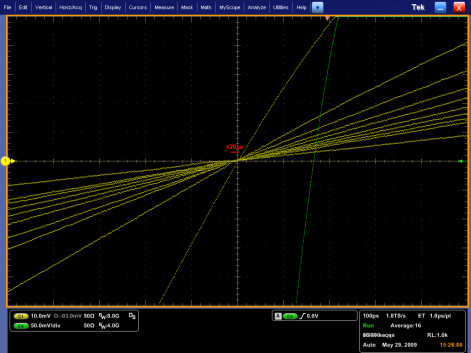 Measured channel isolation:	A 1V edge with slew rate 1V/ns injected into discriminator channel. The pickup measured on adjacent channels was less than 350μV (>69dB channel-channel isolation). Yellow trace below is measured induced voltage on victim channel.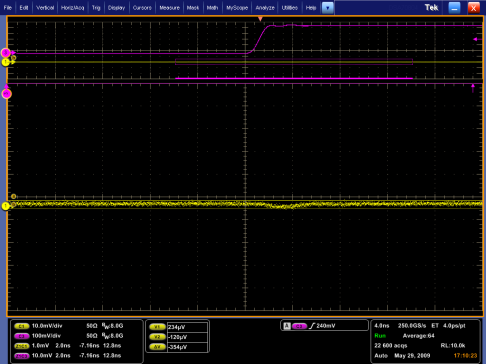 Measured maximum rates:Scaler Event Readout	Scaler event readout is performed by writing to the A_READOUT_START register with the appropriate flags set according to the user preference and then by generating a trigger from an appropriate source (either software, internal pulser, or external input). Each time a trigger is generated the internal event builder will write to the readout FIFO with the scaler event determined by the flags set. Events can be generated until the readout FIFO not longer contains enough space for a full event to be written. This guarantees that only full events are written and never partial events. The output buffer can store multiple events. Readout is performed by accessing the modules A32 VME address using any of the support VME protocols of this board.Event Format:The event format is compatible with the Jlab DAQ group’s proposed format for Jlab DAQ modules. There are a number of redundant bit fields in the readout format for the discriminator that may be eliminated in software after readout or can also be removed in the discriminator firmware based on request.Data Word CategoriesData words from a module are divided into two categories: Data Type Defining(bit 31 = 1) and Data Type Continuation (bit 31 = 0). Data Type Defining words containa 4-bit data type tag (bits 30 - 27) along with a type dependent data payload (bits 26 - 0).Data Type Continuation words provide additional data payload (bits 30 – 0) for the lastdefined data type. Continuation words permit data payloads to span multiple words andallow for efficient packing of raw data. Any number of Data Type Continuation wordsmay follow a Data Type Defining word.EXCEPTION: In order to allow full 32-bit User payload data for specific modules, the User maycreate Data Type Defining Words (for the Data Types 4 – 13) that include the specificnumber of 32 bit Continuation words that follow. In this way the full 32 bits for eachContinuation word may be used (and bit 31 is not required to be 0).Data Type List0	Block Header1	Block Trailer2	Event Header3	Reserved4	Scaler Header5	Reserved6	Reserved7	Reserved8	Reserved9	Reserved10	Reserved 11	Reserved 12	Reserved 13	Reserved14	Data Not Valid (empty module)15	Filler Word (non-data)Data Type: Block HeaderType:		0x0Size:		1 wordDescription:	Indicates the beginning of a block of events. (High-speed readout of a board or a set of boards is done in blocks of events)NUM_EVENTS:Number of events in blockBLOCK_NUMBER:Event block number (used to align blocks when building events)MODULEID:Discriminator Module ID (0x8)SLOTID:Slot ID (set by VME64x backplane)Data Type: Block Trailer	Type: 		0x1	Size:		1 wordDescription:	Indicates the end of a block of events. The data words in a block are bracketed by the block header and trailer.NUM_WORDS:Total number of words in block of eventsSLOTID:Slot ID (set by VME64x backplane)Data Type: Event Header	Type: 		0x2	Size:		1 wordDescription:	Indicates the start of an event. The included trigger number is useful to ensure proper alignment of event fragments when building events. The 27bit trigger number (134M count) is not a limitation, as it will be used to distinguish events within event blocks, or among events that are concurrently being built or transported.TRIGGER_NUMBER:Accepted event/trigger numberSLOTID:Slot ID (set by VME64x backplane)Data Type: Scaler Header	Type: 		0x8	Size:		1+N wordsDescription:	Scaler header. A field inside this word indicates how many 32bit scaler words are to follow.IN2:Front panel input IN2 value at time of trigger.IN1:Front panel input IN1 value at time of trigger.BUILDER_FLAGS:These flags indicate the scaler data order that follows. Data types are prioritized in terms on the bit index: the lowest bit index in the BUILDER_FLAGS field has the higher priority which will be reported first. If the bit is ‘0’ then scalers corresponding to that bit flag are skipped by the event builder.Bit 0:	‘1’ - Trigger threshold scaler group 1 are reported in ascending channel order (16 scalers)Bit 1:	‘1’ – TDC threshold scaler group 1 are reported in ascending channel order (16 scalers)Bit 2:	‘1’ - Trigger threshold scaler group 2 are reported in ascending channel order (16 scalers)Bit 3:	‘1’ – TDC threshold scaler group 2 are reported in ascending channel order (16 scalers)Bit 4:	‘1’ – Scaler group 1 125MHz reference (1 scaler)Bit 5:	‘1’ – Scaler group 2 125MHz reference (1 scaler)Bit 6:	not definedBit 7:	not definedSCALER_LEN:0-255: number of 32bit scaler data words to follow directly after this header. This data type is an exception to the normal “data continuation” bit 31 indicator so that full 32bit scaler data can be accommodated.Data Type: Data Not Valid	Type: 		0x14	Size:		1 wordDescription:	Module has no data available for readout. This can if the module is being read out too quickly after receiving (event building is in process and no data words have been put into the buffer yet) a trigger or if the module doesn’t have any events to report.Data Type: Filler Word	Type: 		0x15	Size:		1 wordDescription:	Non-data word appended to the block of events. This is used to force the total number of 32-bit words read out of a module to be a multiple of 2 or 4 when Firmware Revision HistoryV1.C 7/2/2013:Initial tracked release.GeneralSpecSpecPower consumption+/-12v, 500mA; +5v, 5.0A (30W typ.)+/-12v, 500mA; +5v, 5.0A (30W typ.)Fuses+/-12v, 1.0A; +5v, 10.0A+/-12v, 1.0A; +5v, 10.0ADimensions6U VME, Single-wide;  160mm card depth6U VME, Single-wide;  160mm card depthFront Panel I/OInput Signals: 16 LEMOGate Input: 1 LEMOTest Input: 1 LEMODual dECL Output: 2x34 HeaderOR Output: 1 LEMOInput Signals: 16 LEMOGate Input: 1 LEMOTest Input: 1 LEMODual dECL Output: 2x34 HeaderOR Output: 1 LEMOOnboard connectorsJTAG: 2x7pin 2mm XilinxJTAG: 2x7pin 2mm XilinxLEDsGreen: VME Activity/PowerYellow: TDC Discriminator ORRed: TRG Discriminator ORGreen: VME Activity/PowerYellow: TDC Discriminator ORRed: TRG Discriminator ORAnalog InputsFrom PMT or coaxial detector signalsFrom PMT or coaxial detector signalsChannels1616Signal Level+/-1.5v, DC-coupled, clamped+/-1.5v, DC-coupled, clampedTermination50ohm50ohmGate InputGates scalers (NIM, 50ohm termination jumper selectable)Gates scalers (NIM, 50ohm termination jumper selectable)Test InputPulses Discriminator Outputs (NIM, 50ohm termination jumper selectable)Pulses Discriminator Outputs (NIM, 50ohm termination jumper selectable)OR Output1 (NIM)1 (NIM)Discriminator ChannelsDual threshold control0 to -1023mV Threshold(for each TDC and TRG output)0 to -1023mV Threshold(for each TDC and TRG output)PulserNon-updatingNon-updatingPulser Width control4ns to 40ns width +/-1ns accuracy4ns to 40ns width +/-1ns accuracyPulser dead-time~4ns w/8ns Pulse Width, ~10ns w/40ns Pulse Width~4ns w/8ns Pulse Width, ~10ns w/40ns Pulse WidthMaximum rate80MHz w/8ns pulse setting80MHz w/8ns pulse settingChannel-Channel Crosstalk>65dB Isolation>65dB IsolationInput Hysteresis~5mV~5mVInput Noise band<2mV RMS, 1.3mV RMS typ.<2mV RMS, 1.3mV RMS typ.Offset Error<3mV max, <1mV typ.<3mV max, <1mV typ.dECL OutputsChannelsDual 16 channel outputDual 16 channel outputConnector34pin header in LeCroy ECL format34pin header in LeCroy ECL format1st group of 16 (TDC output)Fast discriminator outputFast discriminator outputCommon pulser width: 4 to 40nsCommon pulser width: 4 to 40nsProgrammable mask registerProgrammable mask register2nd group of 16 (TRG output)Common pulser width 4 to 40nsIndividual digital reshaped pulse width 4ns to 1usIndividual digital delay: 4ns to 1usCommon pulser width 4 to 40nsIndividual digital reshaped pulse width 4ns to 1usIndividual digital delay: 4ns to 1usProgrammable mask registerProgrammable mask registerChannel Threshold Control10bit 1mV step (0 to -1023mV, +2048mV to -2047mV with firmware update)10bit 1mV step (0 to -1023mV, +2048mV to -2047mV with firmware update)Digital DelaysTrigger OutScaler/GateDelay step size4ns8nsDelay range0 to 1020ns0 to 4086nsUncertainty4ns8nsInput/Gate timing alignmentWith 20nsWith 20nsScalersQuantity2 per threshold2 per thresholdWidth32bit32bitInput sourceDigital delayDigital delayGatingExternal, internal, & free run scalersExternal, internal, & free run scalersMaximum Count rate125MHz125MHzReadout dead-timeNoneNoneControlVME latch, read, clear, overflow, event buildVME latch, read, clear, overflow, event buildVME InterfaceProtocolsA32/A24,D32/D64/BLT32/BLT64/2eVME/2eSSTA32/A24,D32/D64/BLT32/BLT64/2eVME/2eSSTAddress space64kbyte64kbyteMiscEEPROM2Mbyte2MbyteFirmware UpgradableUsing VMEUsing VMEDelaysInput -> TDC Output<6ns, <4.5ns typ.<6ns, <4.5ns typ.Input-> TRG Output15ns typ.15ns typ.Front PaneldECL Output Connector J1(To TDC)dECL Output Connector J2(To Trigger Input)RegisterDescription:Address Offset-Range:A_THRESHOLD_CH0Threshold Control Ch00x0000…Threshold Control ChX…A_THRESHOLD_CH15Threshold Control Ch150x003CA_TRGOUT_CH0Trigger Out Control Ch00x0040…Trigger Out Control ChX…A_TRGOUT_CH15Trigger Out Control Ch150x007CA_PULSEWIDTHPulse Width Control0x0080A_CH_ENABLEChannel Control0x0088A_OR_MASKOR Output Control0x008CA_DELAYInput/Output Delays0x0090A_TESTTest Input Control0x0094A_SCALER_LATCH_GRP1Group 1 Scaler Latch0x009CA_SCALER_LATCH_GRP2Group 2 Scaler Latch0x0098A_SCALER_GATE_GRP1Group 1 Scaler Gate Control0x00BCA_SCALER_GATE_GRP2Group 2 Scaler Gate Control0x00B8A_ADR32A32 VME Base Address0x00A4A_INTERRUPTVME Interrupt Control0x00A8A_INTERRUPT_ACKVME Interrupt Ack0x00ACA_GEOVME Geographic Address0x00B0A_IOInput/Output Control/Status0x00B4A_PULSER_PERIODPulser Period Ticks0x00C0A_PULSER_LOWPulser Low Ticks0x00C4A_PULSER_NPULSESPulser Pulse Count0x00C8A_PULSER_STARTPulser Start0x00CCA_PULSER_STATUSPulser Status0x00D0A_SERIAL_NUMAssembly Serial Number0x0408A_SERIAL_MFGAssembly Manufacturer0x040CA_TRG_SCALER_GRP1_CH0Group 1 Trigger Scaler Ch00x0100…Group 1 Trigger Scaler ChX…A_TRG_SCALER_ GRP1_CH15Group 1 Trigger Scaler Ch150x013CA_TDC_SCALER_GRP1_CH0Group 1 TDC Scaler Ch00x0140…Group 1 TDC Scaler ChX…A_TDC_SCALER_GRP1_CH15Group 1 TDC Scaler Ch150x017CA_TRG_SCALER_GRP2_CH0Group 2 Trigger Scaler Ch00x0180…Group 2 Trigger Scaler ChX…A_TRG_SCALER_GRP2_CH15Group 2 Trigger Scaler Ch150x01BCA_TDC_SCALER_GRP2_CH0Group 2 TDC Scaler Ch00x01C0…Group 2 TDC Scaler ChX…A_TDC_SCALER_GRP2_CH15Group 2 TDC Scaler Ch150x01FCA_REF_SCALER_GRP1Group 1 Ref Scaler0x0204A_REF_SCALER_GRP2Group 2 Ref Scaler0x0200A_FIRMWARE_REVFirmware Revision0x0400A_BOARDIDBoard Identifier0x0404A_READOUT_CLEARClear Event Builder FIFO0x0500A_READOUT_STARTTrigger Event Builder0x0504A_READOUT_CFGEvent Builder Config0x0508A_READOUT_PULSEREvent Builder Pulser0x050CA_MEM_ARRAYEmbedded CPU Shared Memory0x8000-0x87FFA_MEM_EXECUTENotify Embedded CPU0x90003130292827262524------TRG ThresholdTRG Threshold2322212019181716TRG ThresholdTRG ThresholdTRG ThresholdTRG ThresholdTRG ThresholdTRG ThresholdTRG ThresholdTRG Threshold15141312111098------TDC ThresholdTDC Threshold76543210TDC ThresholdTDC ThresholdTDC ThresholdTDC ThresholdTDC ThresholdTDC ThresholdTDC ThresholdTDC Threshold3130292827262524--------2322212019181716--TRG Pulser WidthTRG Pulser WidthTRG Pulser WidthTRG Pulser WidthTRG Pulser WidthTRG Pulser Width15141312111098--------76543210--TDC Pulser WidthTDC Pulser WidthTDC Pulser WidthTDC Pulser WidthTDC Pulser WidthTDC Pulser Width3130292827262524TRG15ENTRG14ENTRG13ENTRG12ENTRG11ENTRG10ENTRG9ENTRG8EN2322212019181716TRG7ENTRG6ENTRG5ENTRG4ENTRG3ENTRG2ENTRG1ENTRG0EN15141312111098TDC15ENTDC14ENTDC13ENTDC12ENTDC11ENTDC10ENTDC9ENTDC8EN76543210TDC7ENTDC6ENTDC5ENTDC4ENTDC3ENTDC2ENTDC1ENTDC0EN3130292827262524--------2322212019181716--------15141312111098TRGOUT WidthTRGOUT WidthTRGOUT WidthTRGOUT WidthTRGOUT WidthTRGOUT WidthTRGOUT WidthTRGOUT Width76543210TRGOUT DelayTRGOUT DelayTRGOUT DelayTRGOUT DelayTRGOUT DelayTRGOUT DelayTRGOUT DelayTRGOUT Delay3130292827262524BYP15BYP14BYP13BYP12BYP11BYP10BYP9BYP82322212019181716BYP7BYP6BYP5BYP4BYP3BYP2BYP1BYP015141312111098SEL15SEL14SEL13SEL12SEL11SEL10SEL9SEL876543210SEL7SEL6SEL5SEL4SEL3SEL2SEL1SEL03130292827262524TRG15ENTRG14ENTRG13ENTRG12ENTRG11ENTRG10ENTRG9ENTRG8EN2322212019181716TRG7ENTRG6ENTRG5ENTRG4ENTRG3ENTRG2ENTRG1ENTRG0EN15141312111098TDC15ENTDC14ENTDC13ENTDC12ENTDC11ENTDC10ENTDC9ENTDC8EN76543210TDC7ENTDC6ENTDC5ENTDC4ENTDC3ENTDC2ENTDC1ENTDC0EN3130292827262524------ScalerDelayGrp2ScalerDelayGrp22322212019181716ScalerDelayGrp2ScalerDelayGrp2ScalerDelayGrp2ScalerDelayGrp2ScalerDelayGrp2ScalerDelayGrp2ScalerDelayGrp2ScalerDelayGrp215141312111098------ScalerDelayGrp1ScalerDelayGrp176543210ScalerDelayGrp1ScalerDelayGrp1ScalerDelayGrp1ScalerDelayGrp1ScalerDelayGrp1ScalerDelayGrp1ScalerDelayGrp1ScalerDelayGrp13130292827262524TEST-------2322212019181716--------15141312111098--------76543210------TestSrcTestSrc3130292827262524SCALER_GRP1_LATCHSCALER_GRP1_LATCHSCALER_GRP1_LATCHSCALER_GRP1_LATCHSCALER_GRP1_LATCHSCALER_GRP1_LATCHSCALER_GRP1_LATCHSCALER_GRP1_LATCH2322212019181716SCALER_GRP1_LATCHSCALER_GRP1_LATCHSCALER_GRP1_LATCHSCALER_GRP1_LATCHSCALER_GRP1_LATCHSCALER_GRP1_LATCHSCALER_GRP1_LATCHSCALER_GRP1_LATCH15141312111098SCALER_GRP1_LATCHSCALER_GRP1_LATCHSCALER_GRP1_LATCHSCALER_GRP1_LATCHSCALER_GRP1_LATCHSCALER_GRP1_LATCHSCALER_GRP1_LATCHSCALER_GRP1_LATCH76543210SCALER_GRP1_LATCHSCALER_GRP1_LATCHSCALER_GRP1_LATCHSCALER_GRP1_LATCHSCALER_GRP1_LATCHSCALER_GRP1_LATCHSCALER_GRP1_LATCHSCALER_GRP1_LATCH3130292827262524SCALER_GRP2_LATCHSCALER_GRP2_LATCHSCALER_GRP2_LATCHSCALER_GRP2_LATCHSCALER_GRP2_LATCHSCALER_GRP2_LATCHSCALER_GRP2_LATCHSCALER_GRP2_LATCH2322212019181716SCALER_GRP2_LATCHSCALER_GRP2_LATCHSCALER_GRP2_LATCHSCALER_GRP2_LATCHSCALER_GRP2_LATCHSCALER_GRP2_LATCHSCALER_GRP2_LATCHSCALER_GRP2_LATCH15141312111098SCALER_GRP2_LATCHSCALER_GRP2_LATCHSCALER_GRP2_LATCHSCALER_GRP2_LATCHSCALER_GRP2_LATCHSCALER_GRP2_LATCHSCALER_GRP2_LATCHSCALER_GRP2_LATCH76543210SCALER_GRP2_LATCHSCALER_GRP2_LATCHSCALER_GRP2_LATCHSCALER_GRP2_LATCHSCALER_GRP2_LATCHSCALER_GRP2_LATCHSCALER_GRP2_LATCHSCALER_GRP2_LATCH3130292827262524--------2322212019181716--------15141312111098--------76543210----GateSrcGateSrcGateSrcGateSrc3130292827262524--------2322212019181716--------15141312111098--------76543210----GateSrcGateSrcGateSrcGateSrc3130292827262524READOUT_CLEARREADOUT_CLEARREADOUT_CLEARREADOUT_CLEARREADOUT_CLEARREADOUT_CLEARREADOUT_CLEARREADOUT_CLEAR2322212019181716READOUT_CLEARREADOUT_CLEARREADOUT_CLEARREADOUT_CLEARREADOUT_CLEARREADOUT_CLEARREADOUT_CLEARREADOUT_CLEAR15141312111098READOUT_CLEARREADOUT_CLEARREADOUT_CLEARREADOUT_CLEARREADOUT_CLEARREADOUT_CLEARREADOUT_CLEARREADOUT_CLEAR76543210READOUT_CLEARREADOUT_CLEARREADOUT_CLEARREADOUT_CLEARREADOUT_CLEARREADOUT_CLEARREADOUT_CLEARREADOUT_CLEAR3130292827262524SWTRG-------2322212019181716----BUILDER_TRG_SRCBUILDER_TRG_SRCBUILDER_TRG_SRCBUILDER_TRG_SRC15141312111098--------76543210BUILDER_FLAGBUILDER_FLAGBUILDER_FLAGBUILDER_FLAGBUILDER_FLAGBUILDER_FLAGBUILDER_FLAGBUILDER_FLAG3130292827262524PULSER_PERIODPULSER_PERIODPULSER_PERIODPULSER_PERIODPULSER_PERIODPULSER_PERIODPULSER_PERIODPULSER_PERIOD2322212019181716PULSER_PERIODPULSER_PERIODPULSER_PERIODPULSER_PERIODPULSER_PERIODPULSER_PERIODPULSER_PERIODPULSER_PERIOD15141312111098PULSER_PERIODPULSER_PERIODPULSER_PERIODPULSER_PERIODPULSER_PERIODPULSER_PERIODPULSER_PERIODPULSER_PERIOD76543210PULSER_PERIODPULSER_PERIODPULSER_PERIODPULSER_PERIODPULSER_PERIODPULSER_PERIODPULSER_PERIODPULSER_PERIOD3130292827262524PULSER_HIGHPULSER_HIGHPULSER_HIGHPULSER_HIGHPULSER_HIGHPULSER_HIGHPULSER_HIGHPULSER_HIGH2322212019181716PULSER_HIGHPULSER_HIGHPULSER_HIGHPULSER_HIGHPULSER_HIGHPULSER_HIGHPULSER_HIGHPULSER_HIGH15141312111098PULSER_HIGHPULSER_HIGHPULSER_HIGHPULSER_HIGHPULSER_HIGHPULSER_HIGHPULSER_HIGHPULSER_HIGH76543210PULSER_HIGHPULSER_HIGHPULSER_HIGHPULSER_HIGHPULSER_HIGHPULSER_HIGHPULSER_HIGHPULSER_HIGH3130292827262524PULSER_NPULSESPULSER_NPULSESPULSER_NPULSESPULSER_NPULSESPULSER_NPULSESPULSER_NPULSESPULSER_NPULSESPULSER_NPULSES2322212019181716PULSER_NPULSESPULSER_NPULSESPULSER_NPULSESPULSER_NPULSESPULSER_NPULSESPULSER_NPULSESPULSER_NPULSESPULSER_NPULSES15141312111098PULSER_NPULSESPULSER_NPULSESPULSER_NPULSESPULSER_NPULSESPULSER_NPULSESPULSER_NPULSESPULSER_NPULSESPULSER_NPULSES76543210PULSER_NPULSESPULSER_NPULSESPULSER_NPULSESPULSER_NPULSESPULSER_NPULSESPULSER_NPULSESPULSER_NPULSESPULSER_NPULSES3130292827262524PULSER_STARTPULSER_STARTPULSER_STARTPULSER_STARTPULSER_STARTPULSER_STARTPULSER_STARTPULSER_START2322212019181716PULSER_STARTPULSER_STARTPULSER_STARTPULSER_STARTPULSER_STARTPULSER_STARTPULSER_STARTPULSER_START15141312111098PULSER_STARTPULSER_STARTPULSER_STARTPULSER_STARTPULSER_STARTPULSER_STARTPULSER_STARTPULSER_START76543210PULSER_STARTPULSER_STARTPULSER_STARTPULSER_STARTPULSER_STARTPULSER_STARTPULSER_STARTPULSER_START3130292827262524--------2322212019181716--------15141312111098--------76543210-------STATUS3130292827262524EVT_NUMEVT_NUMEVT_NUMEVT_NUMEVT_NUMEVT_NUMEVT_NUMEVT_NUM2322212019181716EVT_NUM_INT_LEVELEVT_NUM_INT_LEVELEVT_NUM_INT_LEVELEVT_NUM_INT_LEVELEVT_NUM_INT_LEVELEVT_NUM_INT_LEVELEVT_NUM_INT_LEVELEVT_NUM_INT_LEVEL15141312111098EVT_WORD_INT_LEVELEVT_WORD_INT_LEVELEVT_WORD_INT_LEVELEVT_WORD_INT_LEVELEVT_WORD_INT_LEVELEVT_WORD_INT_LEVELEVT_WORD_INT_LEVELEVT_WORD_INT_LEVEL76543210EVT_WORD_INT_LEVELEVT_WORD_INT_LEVELEVT_WORD_INT_LEVELEVT_WORD_INT_LEVELEVT_WORD_INT_LEVELEVT_WORD_INT_LEVELEVT_WORD_INT_LEVELBERREN3130292827262524--------2322212019181716--------15141312111098A32_BASEA32_BASEA32_BASEA32_BASEA32_BASEA32_BASEA32_BASEA32_BASE76543210A32_BASE------A32_EN3130292827262524INT_EN-------2322212019181716--------15141312111098INT_LEVELINT_LEVELINT_LEVEL76543210INT_IDINT_IDINT_IDINT_IDINT_IDINT_IDINT_IDINT_ID3130292827262524--------2322212019181716--------15141312111098--------76543210--------3130292827262524VME_ADDRVME_ADDRVME_ADDRVME_ADDRVME_ADDRVME_ADDRVME_ADDRVME_ADDR2322212019181716VME_ADDRVME_ADDRVME_ADDRVME_ADDRVME_ADDRVME_ADDRVME_ADDRVME_ADDR15141312111098--------76543210---SLOTIDSLOTIDSLOTIDSLOTIDSLOTID3130292827262524--------2322212019181716--------15141312111098--------76543210-----IN2IN1OR_OUT3130292827262524TRG SCALERTRG SCALERTRG SCALERTRG SCALERTRG SCALERTRG SCALERTRG SCALERTRG SCALER2322212019181716TRG SCALERTRG SCALERTRG SCALERTRG SCALERTRG SCALERTRG SCALERTRG SCALERTRG SCALER15141312111098TRG SCALERTRG SCALERTRG SCALERTRG SCALERTRG SCALERTRG SCALERTRG SCALERTRG SCALER76543210TRG SCALERTRG SCALERTRG SCALERTRG SCALERTRG SCALERTRG SCALERTRG SCALERTRG SCALER3130292827262524TDC SCALERTDC SCALERTDC SCALERTDC SCALERTDC SCALERTDC SCALERTDC SCALERTDC SCALER2322212019181716TDC SCALERTDC SCALERTDC SCALERTDC SCALERTDC SCALERTDC SCALERTDC SCALERTDC SCALER15141312111098TDC SCALERTDC SCALERTDC SCALERTDC SCALERTDC SCALERTDC SCALERTDC SCALERTDC SCALER76543210TDC SCALERTDC SCALERTDC SCALERTDC SCALERTDC SCALERTDC SCALERTDC SCALERTDC SCALER3130292827262524TRG SCALERTRG SCALERTRG SCALERTRG SCALERTRG SCALERTRG SCALERTRG SCALERTRG SCALER2322212019181716TRG SCALERTRG SCALERTRG SCALERTRG SCALERTRG SCALERTRG SCALERTRG SCALERTRG SCALER15141312111098TRG SCALERTRG SCALERTRG SCALERTRG SCALERTRG SCALERTRG SCALERTRG SCALERTRG SCALER76543210TRG SCALERTRG SCALERTRG SCALERTRG SCALERTRG SCALERTRG SCALERTRG SCALERTRG SCALER3130292827262524TDC SCALERTDC SCALERTDC SCALERTDC SCALERTDC SCALERTDC SCALERTDC SCALERTDC SCALER2322212019181716TDC SCALERTDC SCALERTDC SCALERTDC SCALERTDC SCALERTDC SCALERTDC SCALERTDC SCALER15141312111098TDC SCALERTDC SCALERTDC SCALERTDC SCALERTDC SCALERTDC SCALERTDC SCALERTDC SCALER76543210TDC SCALERTDC SCALERTDC SCALERTDC SCALERTDC SCALERTDC SCALERTDC SCALERTDC SCALER3130292827262524REF SCALERREF SCALERREF SCALERREF SCALERREF SCALERREF SCALERREF SCALERREF SCALER2322212019181716REF SCALERREF SCALERREF SCALERREF SCALERREF SCALERREF SCALERREF SCALERREF SCALER15141312111098REF SCALERREF SCALERREF SCALERREF SCALERREF SCALERREF SCALERREF SCALERREF SCALER76543210REF SCALERREF SCALERREF SCALERREF SCALERREF SCALERREF SCALERREF SCALERREF SCALER3130292827262524REF SCALERREF SCALERREF SCALERREF SCALERREF SCALERREF SCALERREF SCALERREF SCALER2322212019181716REF SCALERREF SCALERREF SCALERREF SCALERREF SCALERREF SCALERREF SCALERREF SCALER15141312111098REF SCALERREF SCALERREF SCALERREF SCALERREF SCALERREF SCALERREF SCALERREF SCALER76543210REF SCALERREF SCALERREF SCALERREF SCALERREF SCALERREF SCALERREF SCALERREF SCALER3130302929282827272626252524--------------2322222121202019191818171716--------------1514141313121211111010998FIRMWARE_REV_MAJORFIRMWARE_REV_MAJORFIRMWARE_REV_MAJORFIRMWARE_REV_MAJORFIRMWARE_REV_MAJORFIRMWARE_REV_MAJORFIRMWARE_REV_MAJORFIRMWARE_REV_MAJORFIRMWARE_REV_MAJORFIRMWARE_REV_MAJORFIRMWARE_REV_MAJORFIRMWARE_REV_MAJORFIRMWARE_REV_MAJORFIRMWARE_REV_MAJOR76655443322110FIRMWARE_REV_MINORFIRMWARE_REV_MINORFIRMWARE_REV_MINORFIRMWARE_REV_MINORFIRMWARE_REV_MINORFIRMWARE_REV_MINORFIRMWARE_REV_MINORFIRMWARE_REV_MINORFIRMWARE_REV_MINORFIRMWARE_REV_MINORFIRMWARE_REV_MINORFIRMWARE_REV_MINORFIRMWARE_REV_MINORFIRMWARE_REV_MINOR3130292827262524BOARD_IDBOARD_IDBOARD_IDBOARD_IDBOARD_IDBOARD_IDBOARD_IDBOARD_ID2322212019181716BOARD_IDBOARD_IDBOARD_IDBOARD_IDBOARD_IDBOARD_IDBOARD_IDBOARD_ID15141312111098BOARD_IDBOARD_IDBOARD_IDBOARD_IDBOARD_IDBOARD_IDBOARD_IDBOARD_ID76543210BOARD_IDBOARD_IDBOARD_IDBOARD_IDBOARD_IDBOARD_IDBOARD_IDBOARD_ID3130292827262524SERIAL_NUMSERIAL_NUMSERIAL_NUMSERIAL_NUMSERIAL_NUMSERIAL_NUMSERIAL_NUMSERIAL_NUM2322212019181716SERIAL_NUMSERIAL_NUMSERIAL_NUMSERIAL_NUMSERIAL_NUMSERIAL_NUMSERIAL_NUMSERIAL_NUM15141312111098SERIAL_NUMSERIAL_NUMSERIAL_NUMSERIAL_NUMSERIAL_NUMSERIAL_NUMSERIAL_NUMSERIAL_NUM76543210SERIAL_NUMSERIAL_NUMSERIAL_NUMSERIAL_NUMSERIAL_NUMSERIAL_NUMSERIAL_NUMSERIAL_NUM3130292827262524SERIAL_MFGSERIAL_MFGSERIAL_MFGSERIAL_MFGSERIAL_MFGSERIAL_MFGSERIAL_MFGSERIAL_MFG2322212019181716SERIAL_MFGSERIAL_MFGSERIAL_MFGSERIAL_MFGSERIAL_MFGSERIAL_MFGSERIAL_MFGSERIAL_MFG15141312111098SERIAL_MFGSERIAL_MFGSERIAL_MFGSERIAL_MFGSERIAL_MFGSERIAL_MFGSERIAL_MFGSERIAL_MFG76543210SERIAL_MFGSERIAL_MFGSERIAL_MFGSERIAL_MFGSERIAL_MFGSERIAL_MFGSERIAL_MFGSERIAL_MFG110MHz Rate w/4ns Output Pulse Width80MHz Rate w/8ns Output Pulse Width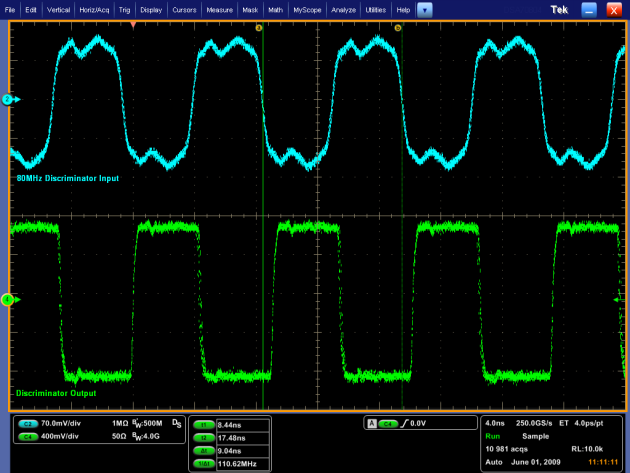 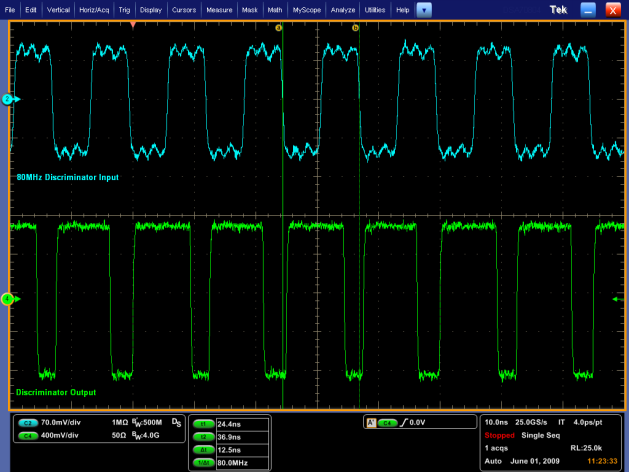 31302928272625252410000SLOTIDSLOTIDSLOTIDSLOTID232221201918171716SLOTIDSLOTIDMODULEIDMODULEIDMODULEIDMODULEIDMODULEIDBLOCK_NUMBERBLOCK_NUMBER151413121110998BLOCK_NUMBERBLOCK_NUMBERBLOCK_NUMBERBLOCK_NUMBERBLOCK_NUMBERBLOCK_NUMBERBLOCK_NUMBERBLOCK_NUMBERBLOCK_NUMBER765432110EVENT_COUNTEVENT_COUNTEVENT_COUNTEVENT_COUNTEVENT_COUNTEVENT_COUNTEVENT_COUNTEVENT_COUNTEVENT_COUNT313029282726252410001SLOTIDSLOTIDSLOTID2322212019181716SLOTIDSLOTIDNUM_WORDSNUM_WORDSNUM_WORDSNUM_WORDSNUM_WORDSNUM_WORDS15141312111098NUM_WORDSNUM_WORDSNUM_WORDSNUM_WORDSNUM_WORDSNUM_WORDSNUM_WORDSNUM_WORDS76543210NUM_WORDSNUM_WORDSNUM_WORDSNUM_WORDSNUM_WORDSNUM_WORDSNUM_WORDSNUM_WORDS313029282726252410010SLOTIDSLOTIDSLOTID2322212019181716SLOTIDSLOTIDTRIGGER_NUMBERTRIGGER_NUMBERTRIGGER_NUMBERTRIGGER_NUMBERTRIGGER_NUMBERTRIGGER_NUMBER15141312111098TRIGGER_NUMBERTRIGGER_NUMBERTRIGGER_NUMBERTRIGGER_NUMBERTRIGGER_NUMBERTRIGGER_NUMBERTRIGGER_NUMBERTRIGGER_NUMBER76543210TRIGGER_NUMBERTRIGGER_NUMBERTRIGGER_NUMBERTRIGGER_NUMBERTRIGGER_NUMBERTRIGGER_NUMBERTRIGGER_NUMBERTRIGGER_NUMBER3130292827262525241010000002322212019181717160000000IN2IN1151413121110998BUILDER_FLAGSBUILDER_FLAGSBUILDER_FLAGSBUILDER_FLAGSBUILDER_FLAGSBUILDER_FLAGSBUILDER_FLAGSBUILDER_FLAGSBUILDER_FLAGS765432110SCALER_LENSCALER_LENSCALER_LENSCALER_LENSCALER_LENSCALER_LENSCALER_LENSCALER_LENSCALER_LEN313029282726252411110UNDEFINEDUNDEFINEDUNDEFINED2322212019181716UNDEFINEDUNDEFINEDUNDEFINEDUNDEFINEDUNDEFINEDUNDEFINEDUNDEFINEDUNDEFINED15141312111098UNDEFINEDUNDEFINEDUNDEFINEDUNDEFINEDUNDEFINEDUNDEFINEDUNDEFINEDUNDEFINED76543210UNDEFINEDUNDEFINEDUNDEFINEDUNDEFINEDUNDEFINEDUNDEFINEDUNDEFINEDUNDEFINED313029282726252411111UNDEFINEDUNDEFINEDUNDEFINED2322212019181716UNDEFINEDUNDEFINEDUNDEFINEDUNDEFINEDUNDEFINEDUNDEFINEDUNDEFINEDUNDEFINED15141312111098UNDEFINEDUNDEFINEDUNDEFINEDUNDEFINEDUNDEFINEDUNDEFINEDUNDEFINEDUNDEFINED76543210UNDEFINEDUNDEFINEDUNDEFINEDUNDEFINEDUNDEFINEDUNDEFINEDUNDEFINEDUNDEFINED